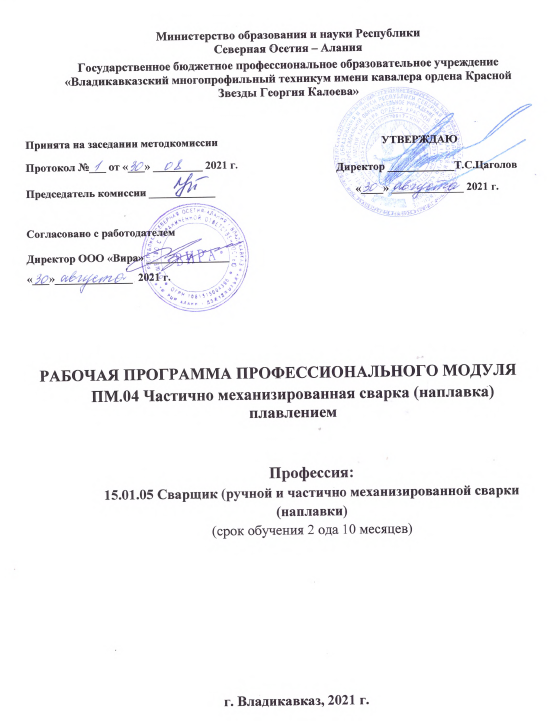 Министерство образования и науки РеспубликиСеверная Осетия – АланияГосударственное бюджетное профессиональное образовательное учреждение«Владикавказский многопрофильный техникум имени кавалера ордена Красной Звезды Георгия Калоева»рабочая пРОГРАММа профессионального модуля ПМ.04 Частично механизированная сварка (наплавка) плавлениемПрофессия: 15.01.05 Сварщик (ручной и частично механизированной сварки (наплавки) (срок обучения 2 ода 10 месяцев)г. Владикавказ, 2021 г.Рабочая программа профессионального модуля разработана на основе Федерального государственного образовательного стандарта среднего профессионального образования по профессии 15.01.05 Сварщик (ручной и частично механизированной сварки (наплавки), входящей в состав укрупненной группы профессий 15.00.00 Машиностроение и примерной программы разработанной ГАПОУ МО «МЦК-Техникум имени С.П. Королева», зарегистрированной в государственном реестре примерных основных образовательных программ.Организация-разработчик:Государственное бюджетное профессиональное образовательное учреждение «Владикавказский многопрофильный техникум имени кавалера ордена Красной Звезды Георгия Калоева» РСО - Алания, г. ВладикавказРазработчики:Хестанова Фатима Семеновна, преподаватель ГБПОУ  ВМТ им. Г. Калоева г. Владикавказ,  РСО - Алания.Хутинаева Елена Сергеевна, старший мастер  ГБПОУ  ВМТ им. Г. Калоева г. Владикавказа, РСО - Алания.Етдзаева Светлана Тимофеевна,зам.директора по учебной работе ГБПОУ  ВМТ им. Г. Калоева г. Владикавказа, РСО - Алания.Разработчики от работодателей:Гутнов Валерий Маирбекович, директор ООО «Вира».СОДЕРЖАНИЕ1. общая характеристика рабочей РОГРАММЫ ПРОФЕССИОНАЛЬНОГО МОДУЛЯПМ.04 Частично механизированная сварка (наплавка) плавлением 1.1. Область применения  программыРабочая программа профессионального модуля является частью основной образовательной программы в соответствии с ФГОС СПО 15.01.05 Сварщик (ручной и частично механизированной сварки (наплавки))1.2. Цель и планируемые результаты освоения профессионального модуля В результате изучения программы профессионального модуля студент должен освоить вид деятельности частично механизированная сварка (наплавка) плавлением и соответствующие ему профессиональные компетенции:Освоение профессионального модуля направлено на развитие общих компетенций:В результате освоения профессионального модуля студент должен:Общие и профессиональные компетенции, указанные во ФГОС СПО и данной рабочей программе, могут быть дополнены в рабочей программе профессионального модуля на основе:- анализа требований соответствующих профессиональных стандартов;- анализа актуального состояния и перспектив развития регионального рынка труда.- обсуждения с заинтересованными работодателями.2. СТРУКТУРА и содержание профессионального модуля2.1. Структура профессионального модуляПМ.04 Частично механизированная сварка (наплавка) плавлением 2.2. Тематический план и содержание профессионального модуляПМ.04 частично механизированная сварка (наплавка) плавлением 3.  условия реализации программы 3.1. Материально-техническое обеспечениеРеализация программы предполагает наличие учебного кабинета - теоретических основ сварки и резки металлов, мастерская: сварочная;Оборудование учебного кабинета и рабочих мест кабинета: - рабочее место преподавателя;- посадочные места обучающихся (по количеству обучающихся);- комплект учебно-методической документации (учебники и учебные пособия);- наглядные пособия:макеты, демонстрирующие конструкцию источников питания,макеты сборочного оборудования,плакаты с конструкцией источников, демонстрационные стенды,плакаты с технологическими цепочками изготовления отдельных видов сварных конструкций,демонстрационные стенды со вспомогательными инструментами,комплект видеофильмов с описанием технологических процессов изготовления различных сварных конструкций в соответствии с учебным  планом: решётчатых конструкций, балок, резервуаров (горизонтальных и вертикальных), монтажу трубопроводов и т.п.;комплект образцов сварных соединений труб и пластин из углеродистой и легированной стали, цветных металлов и сплавов, в т. ч. с дефектами (не менее, чем по три образца со стыковыми швами пластин и труб, сваренных в различных пространственных положениях из углеродистой, легированной стали, цветных металлов и сплавов соответственно: не менее, чем по три образца с угловыми швами пластин, сваренных в различных пространственных положениях из углеродистой, легированной стали, цветных металлов и сплавов соответственно);комплект плакатов со схемами и порядок проведения отдельных видов контроля качества, демонстрационные стенды с образцами сварных швов, в которых наблюдаются различные дефекты сварки.- технические средства обучения:компьютеры с лицензионным обеспечением; мультимедийный протектор.Оборудование мастерской и рабочих мест мастерской:Оборудование сварочной мастерской: - рабочее место преподавателя;вытяжная вентиляция - по количеству сварочных постов;Оборудование сварочного поста для частично механизированной сварки (наплавки) металлов в защитном газе на 1 рабочее место (на группу 15 чел): - комплект сварочного оборудования для частично механизированной сварки (наплавки) металлов в защитном газе;			           - сварочный стол;- приспособления для сборки изделий; - молоток-шлакоотделитель;- разметчики (керн, чертилка);- маркер для металла белый;- маркер для металла черный.Инструменты и принадлежности на 1 рабочее место (на группу 15 чел):- угломер;- линейка металлическая; - зубило; - напильник  треугольный;- напильник круглый;- стальная линейка; - пассатижи (плоскогубцы); - штангенциркуль; - комплект визуально-измерительного контроля (ВИК).Защитные средства на 1 обучающегося (на группу 15 чел):- костюм сварщика (подшлемник, куртка, штаны);- защитные очки;- защитные ботинки;- краги спилковые.Дополнительное оборудование мастерской (полигона):- столы металлические; - стеллаж для хранения металлических листов.3.2. Информационное обеспечение обученияПеречень используемых учебных изданий, Интернет-ресурсов, дополнительной литературыОсновные источники:Овчинников В.В. Электросварщик ручной сварки (дуговая сварка в защитных газах): Учеб.пособие /В.В. Овчинников. - М.: ИЦ «Академия», 2016. – 64 с.Овчинников В.В. Контроль качества сварных соединений: Учебник для СПО /В.В. Овчинников. – М.: ИЦ «Академия», 2015. – 208 с.Овчинников В.В. Охрана труда при производстве сварочных работ: учеб. пособие /В.В.Овчинников. – М.: Изд.центр «Академия», 2012. – 64 с. Сварка и резка металлов: учебное пособие для СПО /под общей редакцией Ю.В. Казакова. - М: Издательство «Академия», 2015. - 400 с.Дополнительные источники:Банов М.Д. Специальные способы сварки и резки: учеб.пособие для СПО /М.Д. Банов, В.В.Масаков. – М.: BW «Академия», 2011. - 208 с.Маслов Б.Г. Сварочные работы.  -  М., Издательство «Академия», 2014. - 240 с.Овчинников В.В. Контроль качества сварных соединений: учеб. пособие для СПО /В.В. Овчинников. – М.: ИЦ «Академия», 2012. – 96 с.Интернет- ресурсы:Электронный ресурс «Сварка», форма доступа: www.svarka-reska.ruwww.svarka.netwww.svarka-reska.ruЭлектронный сайт «Сварка и сварщик», форма доступа: www.weldering.comНормативные документы:ГОСТ 2246-70 Проволока стальная сварочная. Технические условия.ГОСТ 2.312-72 Единая система конструкторской документации. Условные изображения и обозначения швов сварных соединений.ГОСТ 19521-74 Сварка металлов. Классификация.ГОСТ 7871-75 Проволока сварочная из алюминия и алюминиевых сплавов. Технические условия.ГОСТ 9356-75 Рукава резиновые для газовой сварки и резки металлов. Технические условия.ГОСТ 14771-76 Дуговая сварка в защитном газе. Соединения сварные. Основные типы, конструктивные элементы и размеры.ГОСТ 23518-79 Дуговая сварка в защитных газах. Соединения сварные под острыми и тупыми углами. Основные типы, конструктивные элементы и размеры.ГОСТ 16037-80 Соединения сварные стальных трубопроводов. Основные типы, конструктивные элементы и размеры.ГОСТ 15860-84 Баллоны стальные сварные  для сжиженных углеводородных газов на давление до 1.6 Мпа. Технические условия.ГОСТ Р ИСО 14175-2010 Материалы сварочные. Газы и газовые смеси для сварки плавлением и родственных процессов.4. Контроль и оценка результатов освоения профессионального модуля (вида деятельности)Принята на заседании методкомиссииПротокол №___ от «___» _________ 2021 г.Председатель комиссии ____________УТВЕРЖДАЮДиректор ____________Т.С.Цаголов«____» _____________ 2021 г.Согласовано с работодателемДиректор ООО «Вира» _______________«___»______________  2021 г.1. ОБЩАЯ ХАРАКТЕРИСТИКА рабочей ПРОГРАММЫ ПРОФЕССИОНАЛЬНОГО МОДУЛЯ42.СТРУКТУРА И СОДЕРЖАНИЕ ПРОФЕССИОНАЛЬНОГО МОДУЛЯ63.  УСЛОВИЯ РЕАЛИЗАЦИИ ПРОГРАММЫ144. Контроль и оценка результатов освоения профессионального модуля (вида деятельности)17КодПрофессиональные компетенцииПК 4.1.Выполнять частично механизированную сварку плавлением различных деталей из углеродистых и конструкционных сталей во всех пространственных положениях сварного шва.ПК 4.2.Выполнять частично механизированную сварку плавлением различных деталей и конструкций из цветных металлов и сплавов во всех пространственных положениях сварного шва.ПК 4.3.Выполнять частично механизированную наплавку различных деталей.КодОбщие компетенцииОК 1.Понимать сущность и социальную значимость будущей профессии, проявлять к ней устойчивый интерес.ОК 2.Организовывать собственную деятельность, исходя из цели и способов ее достижения, определенных руководителем.ОК 3.Анализировать рабочую ситуацию, осуществлять текущий и итоговый контроль, оценку и коррекцию собственной деятельности, нести ответственность за результаты своей работы.ОК 4.Осуществлять поиск информации, необходимой для эффективного выполнения профессиональных задач.ОК 5.Использовать информационно-коммуникационные технологии в профессиональной деятельности.ОК 6Работать в команде, эффективно общаться с коллегами, руководством.ОК 7.Проявлять гражданско-патриотическую позицию, демонстрировать осознанное поведение на основе традиционных общечеловеческих ценностей, применять стандарты антикоррупционного поведения.ОК 8.Использовать знания по финансовой грамотности, планировать предпринимательскую деятельность в профессиональной сфере.иметь практический опыт- проверки оснащенности сварочного поста частично механизированной сварки (наплавки) плавлением;- проверки работоспособности и исправности оборудования поста частично механизированной сварки (наплавки) плавлением;- проверки наличия заземления сварочного поста частично механизированной сварки (наплавки) плавлением;- подготовки и проверки сварочных материалов для частично механизированной сварки (наплавки);- настройки оборудования для частично механизированной сварки (наплавки) плавлением для выполнения сварки;- выполнения частично механизированной сваркой (наплавкой) плавлением различных деталей и конструкций во всех пространственных положениях сварного шва;уметь- проверять работоспособность и исправность оборудования для частично механизированной сварки (наплавки) плавлением;- настраивать сварочное оборудование для частично механизированной сварки (наплавки) плавлением;- выполнять частично механизированную сварку (наплавку) плавлением простых деталей неответственных конструкций в нижнем, вертикальном и горизонтальном пространственном положении сварного шва;знать- основные группы и марки материалов, свариваемых частично механизированной сваркой (наплавкой) плавлением;- сварочные (наплавочные) материалы для частично механизированной сварки (наплавки) плавлением;- устройство сварочного и вспомогательного оборудования для частично механизированной сварки (наплавки) плавлением, назначение и условия работы контрольно-измерительных приборов, правила их эксплуатации и область применения;-технику и технологию частично механизированной сварки (наплавки) плавлением для сварки различных деталей и конструкций во всех пространственных положениях сварного шва;- порядок проведения работ по предварительному, сопутствующему (межслойному) подогреву металла;- причины возникновения и меры предупреждения внутренних напряжений и деформаций в свариваемых (наплавляемых) изделиях;-причины возникновения дефектов сварных швов, способы их предупреждения и исправления.Коды профессиональных компетенцийНаименования разделов профессионального модуляВсего часов(макс. учебная нагрузка и практики)Объем времени, отведенный на освоение междисциплинарного курса (курсов)Объем времени, отведенный на освоение междисциплинарного курса (курсов)Объем времени, отведенный на освоение междисциплинарного курса (курсов)Практика Практика Коды профессиональных компетенцийНаименования разделов профессионального модуляВсего часов(макс. учебная нагрузка и практики)Обязательная аудиторная учебная нагрузка студентаОбязательная аудиторная учебная нагрузка студентаВнеаудиторная (самостоятельная) работа студентаУчебная,часовПроизводственная (по профилю специальности),часовКоды профессиональных компетенцийНаименования разделов профессионального модуляВсего часов(макс. учебная нагрузка и практики)Всего,часовв т.ч. лабораторные работы и практические занятия (работы),часовВнеаудиторная (самостоятельная) работа студентаУчебная,часовПроизводственная (по профилю специальности),часов12345678ПК 4.1ПК 4.2ПК 4.3Раздел 1.Частично механизированная сварка (наплавка) плавлениемв защитном газе деталей из углеродистых и конструкционных сталей, цветных металлов и сплавовМДК.04.01.Техника и технология частично механизированной сварки (наплавки) плавлением в защитном газе3521122260180-Производственная практика (концентрированная)216216Всего:5681122260180216Наименование разделов профессионального модуля (ПМ), междисциплинарных курсов (МДК) и темСодержание учебного материала, лабораторные работы и практические занятия,самостоятельная работа студентаСодержание учебного материала, лабораторные работы и практические занятия,самостоятельная работа студентаОбъем часовУровень освоения12234Раздел 1 ПМ 04. Частично механизированная сварка (наплавка) плавлением в защитном газе деталей из углеродистых и конструкционных сталей, цветных металлов и сплавовРаздел 1 ПМ 04. Частично механизированная сварка (наплавка) плавлением в защитном газе деталей из углеродистых и конструкционных сталей, цветных металлов и сплавовРаздел 1 ПМ 04. Частично механизированная сварка (наплавка) плавлением в защитном газе деталей из углеродистых и конструкционных сталей, цветных металлов и сплавов568МДК. 04.01.Техника и технология частично механизированной сварки (наплавки) плавлением в защитном газеМДК. 04.01.Техника и технология частично механизированной сварки (наплавки) плавлением в защитном газеМДК. 04.01.Техника и технология частично механизированной сварки (наплавки) плавлением в защитном газе172Тема 1.1. Оборудованиесварочного поста для частично механизированной сварки (наплавки) плавлением в защитном газеСодержание Содержание 30Тема 1.1. Оборудованиесварочного поста для частично механизированной сварки (наплавки) плавлением в защитном газеКлассификация процессов ручной сварки в защитных газах223Тема 1.1. Оборудованиесварочного поста для частично механизированной сварки (наплавки) плавлением в защитном газеТиповое оборудование сварочного поста для частично механизированной сварки (наплавки) плавлением в защитном газе223Тема 1.1. Оборудованиесварочного поста для частично механизированной сварки (наплавки) плавлением в защитном газеКлассификация сварочных полуавтоматов, применяемых для частично механизированной сварки (наплавки) плавлением в защитном газе2Тема 1.1. Оборудованиесварочного поста для частично механизированной сварки (наплавки) плавлением в защитном газеУстройство и основные узлы, сварочных полуавтоматов2Тема 1.1. Оборудованиесварочного поста для частично механизированной сварки (наплавки) плавлением в защитном газеЭлектрические схемы сварочных полуавтоматов2Тема 1.1. Оборудованиесварочного поста для частично механизированной сварки (наплавки) плавлением в защитном газеТехнические характеристики сварочных полуавтоматов2Тема 1.1. Оборудованиесварочного поста для частично механизированной сварки (наплавки) плавлением в защитном газеВспомогательное оборудование и аппаратура для частично механизированной сварки (наплавки) плавлением в защитном газе2Тема 1.1. Оборудованиесварочного поста для частично механизированной сварки (наплавки) плавлением в защитном газеОсцилляторы и стабилизаторы2Тема 1.1. Оборудованиесварочного поста для частично механизированной сварки (наплавки) плавлением в защитном газеУстройство горелки сварочного  полуавтомата2Тема 1.1. Оборудованиесварочного поста для частично механизированной сварки (наплавки) плавлением в защитном газеУстройство редуктора газового баллона.2Тема 1.1. Оборудованиесварочного поста для частично механизированной сварки (наплавки) плавлением в защитном газеГазовые баллоны: устройство и требования к ним2Тема 1.1. Оборудованиесварочного поста для частично механизированной сварки (наплавки) плавлением в защитном газеПрактические занятия Практические занятия 8Тема 1.1. Оборудованиесварочного поста для частично механизированной сварки (наплавки) плавлением в защитном газе1.Практическое занятие №1. Ознакомление с устройством и принципом работы сварочного полуавтомата63Тема 1.1. Оборудованиесварочного поста для частично механизированной сварки (наплавки) плавлением в защитном газеКонтрольное занятие №1.  Оборудование сварочного поста для частично механизированной сварки (наплавки) плавлением в защитном газе Контрольное занятие №1.  Оборудование сварочного поста для частично механизированной сварки (наплавки) плавлением в защитном газе 23Тема 1.2. Технология частично механизированной сварки плавлением в защитном газе углеродистых и легированных сталей, цветных металлов и их сплавовСодержание Содержание 68Тема 1.2. Технология частично механизированной сварки плавлением в защитном газе углеродистых и легированных сталей, цветных металлов и их сплавовСварочные материалы для частично механизированной сварки (наплавки) плавлением в защитном газе303Тема 1.2. Технология частично механизированной сварки плавлением в защитном газе углеродистых и легированных сталей, цветных металлов и их сплавовСварочная проволока сплошного сечения (стальная, из цветных металлов и их сплавов);30Тема 1.2. Технология частично механизированной сварки плавлением в защитном газе углеродистых и легированных сталей, цветных металлов и их сплавовПорошковая проволока, газы защитные, флюсы.30Тема 1.2. Технология частично механизированной сварки плавлением в защитном газе углеродистых и легированных сталей, цветных металлов и их сплавовПараметры режима частично механизированной сварки (наплавки) плавлением в защитном газе30Тема 1.2. Технология частично механизированной сварки плавлением в защитном газе углеродистых и легированных сталей, цветных металлов и их сплавовОсобенности техники и технологии частично механизированной сварки  плавлением в защитном газе различных конструкций из углеродистой, стали во всех пространственных положениях сварного шва.30Тема 1.2. Технология частично механизированной сварки плавлением в защитном газе углеродистых и легированных сталей, цветных металлов и их сплавов Тоже, конструкций из  конструкционной стали во всех пространственных положениях сварного шва.30Тема 1.2. Технология частично механизированной сварки плавлением в защитном газе углеродистых и легированных сталей, цветных металлов и их сплавовТоже, конструкций из  легированной стали во всех пространственных положениях сварного шва.30Тема 1.2. Технология частично механизированной сварки плавлением в защитном газе углеродистых и легированных сталей, цветных металлов и их сплавовТоже, конструкций из медных сплавов. 303Тема 1.2. Технология частично механизированной сварки плавлением в защитном газе углеродистых и легированных сталей, цветных металлов и их сплавовТоже, конструкций из  алюминиевых сплавов303Тема 1.2. Технология частично механизированной сварки плавлением в защитном газе углеродистых и легированных сталей, цветных металлов и их сплавовТоже, конструкций из  магниевых  сплавов.30Тема 1.2. Технология частично механизированной сварки плавлением в защитном газе углеродистых и легированных сталей, цветных металлов и их сплавовТоже, конструкций из  титановых сплавов303Тема 1.2. Технология частично механизированной сварки плавлением в защитном газе углеродистых и легированных сталей, цветных металлов и их сплавовДефекты сварных швов конструкций из углеродистой, конструкционной и легированной стали,303Тема 1.2. Технология частично механизированной сварки плавлением в защитном газе углеродистых и легированных сталей, цветных металлов и их сплавовДефекты сварных швов конструкций из цветных металлов и их сплавов 303Тема 1.2. Технология частично механизированной сварки плавлением в защитном газе углеродистых и легированных сталей, цветных металлов и их сплавовПричины возникновения  и способы устранения дефектов.Тема 1.2. Технология частично механизированной сварки плавлением в защитном газе углеродистых и легированных сталей, цветных металлов и их сплавовМеры безопасности при проведении частично механизированной сварки (наплавки) плавлением в защитном газе.Тема 1.2. Технология частично механизированной сварки плавлением в защитном газе углеродистых и легированных сталей, цветных металлов и их сплавовКонтрольное занятие№2. Основные и сварочные материалы для частично механизированной сварки (наплавки) плавлением в защитном газеКонтрольное занятие№2. Основные и сварочные материалы для частично механизированной сварки (наплавки) плавлением в защитном газе23Тема 1.2. Технология частично механизированной сварки плавлением в защитном газе углеродистых и легированных сталей, цветных металлов и их сплавовПрактические занятия Практические занятия 38Тема 1.2. Технология частично механизированной сварки плавлением в защитном газе углеродистых и легированных сталей, цветных металлов и их сплавовПрактическое занятие № 2 Отработка навыков техники частично механизированной сварки в защитном газе в нижнем положении стыковых швов43Тема 1.2. Технология частично механизированной сварки плавлением в защитном газе углеродистых и легированных сталей, цветных металлов и их сплавовПрактическое занятие № 3Отработка навыков техники частично механизированной сварки в защитном газе в нижнем положении угловых швов43Тема 1.2. Технология частично механизированной сварки плавлением в защитном газе углеродистых и легированных сталей, цветных металлов и их сплавовПрактическое занятие № 4Отработка навыков техники частично механизированной сварки в защитном газе в вертикальном положении стыковых швов63Тема 1.2. Технология частично механизированной сварки плавлением в защитном газе углеродистых и легированных сталей, цветных металлов и их сплавовПрактическое занятие № 5Отработка навыков техники частично механизированной сварки в защитном газе в вертикальном положении угловых швов63Тема 1.2. Технология частично механизированной сварки плавлением в защитном газе углеродистых и легированных сталей, цветных металлов и их сплавовПрактическое занятие № 6Отработка навыков техники частично механизированной сварки в защитном газе в горизонтальном положении стыковых швов63Тема 1.2. Технология частично механизированной сварки плавлением в защитном газе углеродистых и легированных сталей, цветных металлов и их сплавовПрактическое занятие № 7Отработка навыков техники частично механизированной сварки в защитном газе в горизонтальном положении угловых швов63Тема 1.2. Технология частично механизированной сварки плавлением в защитном газе углеродистых и легированных сталей, цветных металлов и их сплавовПрактическое занятие № 8Отработка навыков техники частично механизированной в защитном газе трубных стыков (кольцевых швов)63Тема 1.3. Технология частично механизированной наплавки в защитном газе углеродистых и легированных сталей, цветных металлов и их сплавовСодержание Содержание 14Тема 1.3. Технология частично механизированной наплавки в защитном газе углеродистых и легированных сталей, цветных металлов и их сплавовОбщие сведения о наплавке: назначение; сущность наплавки; способы и их характеристика103Тема 1.3. Технология частично механизированной наплавки в защитном газе углеродистых и легированных сталей, цветных металлов и их сплавовМатериалы для наплавки: низкоуглеродистые и легированные проволоки и ленты; порошковые проволоки и ленты; флюсы; твёрдые сплавы.  103Тема 1.3. Технология частично механизированной наплавки в защитном газе углеродистых и легированных сталей, цветных металлов и их сплавовТехника наплавки различных поверхностей: тел вращения и плоских поверхностей103Тема 1.3. Технология частично механизированной наплавки в защитном газе углеродистых и легированных сталей, цветных металлов и их сплавовЛабораторные работы Лабораторные работы 4Тема 1.3. Технология частично механизированной наплавки в защитном газе углеродистых и легированных сталей, цветных металлов и их сплавов1.Лабораторная работа № 1 Изучение особенностей дуговой наплавки частично механизированным способом в защитном газе43Самостоятельная работа при изучении раздела 1 ПМ .04.- систематическая проработка конспектов занятий, учебной, дополнительной и справочной литературы при подготовке к занятиям;- подготовка к контрольным работам;- подготовка к практическим и лабораторным работам с использованием методических рекомендаций преподавателя, оформление практических и лабораторных работ и подготовка их к защите;- подготовка к выполнению индивидуальных заданий;- подготовка и защита докладов по разделу 1 ПМ.04: «Инструменты к приспособления сварщика для механизированной сварки плавящимся электродом в среде активных газов и смесях»; «Оборудование сварочного поста для механизированной сварки плавящимся электродом в среде активных и смесях»; «Оборудование сварочного поста для механизированной сварки порошковой проволокой в среде активных газов»; «Требования к источникам питания и установкам для механизированной сварки плавящимся электродом»; «Расшифровка марок сварочных материалов для частично механизированной сварки»; «Дефекты сварных швов, выполненных частично механизированных сваркой плавящимся электродом в среде активных газов и смесях»; «Особенности технологии частично механизированной сварки (наплавки) плавлением в защитном газе трубопроводов из углеродистых, конструкционных и легированных сталей»; «Особенности технологии частично механизированной сварки (наплавки) плавлением в защитном газе листовых конструкций из углеродистых, конструкционных и легированных сталей»; «Особенности технологии частично механизированной сварки (наплавки) плавлением в защитном газе конструкций из алюминия и его сплавов»; «Особенности технологии частично механизированной сварки (наплавки) плавлением в защитном газе конструкций из меди и ее сплавов»; «Особенности технологии частично механизированной сварки (наплавки) плавлением в защитном газе конструкций из титана и его сплавов»; «Основные требования к организации рабочего места и безопасности выполнения работ при частично механизированной сварки (наплавки) плавлением в защитном газе»Самостоятельная работа при изучении раздела 1 ПМ .04.- систематическая проработка конспектов занятий, учебной, дополнительной и справочной литературы при подготовке к занятиям;- подготовка к контрольным работам;- подготовка к практическим и лабораторным работам с использованием методических рекомендаций преподавателя, оформление практических и лабораторных работ и подготовка их к защите;- подготовка к выполнению индивидуальных заданий;- подготовка и защита докладов по разделу 1 ПМ.04: «Инструменты к приспособления сварщика для механизированной сварки плавящимся электродом в среде активных газов и смесях»; «Оборудование сварочного поста для механизированной сварки плавящимся электродом в среде активных и смесях»; «Оборудование сварочного поста для механизированной сварки порошковой проволокой в среде активных газов»; «Требования к источникам питания и установкам для механизированной сварки плавящимся электродом»; «Расшифровка марок сварочных материалов для частично механизированной сварки»; «Дефекты сварных швов, выполненных частично механизированных сваркой плавящимся электродом в среде активных газов и смесях»; «Особенности технологии частично механизированной сварки (наплавки) плавлением в защитном газе трубопроводов из углеродистых, конструкционных и легированных сталей»; «Особенности технологии частично механизированной сварки (наплавки) плавлением в защитном газе листовых конструкций из углеродистых, конструкционных и легированных сталей»; «Особенности технологии частично механизированной сварки (наплавки) плавлением в защитном газе конструкций из алюминия и его сплавов»; «Особенности технологии частично механизированной сварки (наплавки) плавлением в защитном газе конструкций из меди и ее сплавов»; «Особенности технологии частично механизированной сварки (наплавки) плавлением в защитном газе конструкций из титана и его сплавов»; «Основные требования к организации рабочего места и безопасности выполнения работ при частично механизированной сварки (наплавки) плавлением в защитном газе»Самостоятельная работа при изучении раздела 1 ПМ .04.- систематическая проработка конспектов занятий, учебной, дополнительной и справочной литературы при подготовке к занятиям;- подготовка к контрольным работам;- подготовка к практическим и лабораторным работам с использованием методических рекомендаций преподавателя, оформление практических и лабораторных работ и подготовка их к защите;- подготовка к выполнению индивидуальных заданий;- подготовка и защита докладов по разделу 1 ПМ.04: «Инструменты к приспособления сварщика для механизированной сварки плавящимся электродом в среде активных газов и смесях»; «Оборудование сварочного поста для механизированной сварки плавящимся электродом в среде активных и смесях»; «Оборудование сварочного поста для механизированной сварки порошковой проволокой в среде активных газов»; «Требования к источникам питания и установкам для механизированной сварки плавящимся электродом»; «Расшифровка марок сварочных материалов для частично механизированной сварки»; «Дефекты сварных швов, выполненных частично механизированных сваркой плавящимся электродом в среде активных газов и смесях»; «Особенности технологии частично механизированной сварки (наплавки) плавлением в защитном газе трубопроводов из углеродистых, конструкционных и легированных сталей»; «Особенности технологии частично механизированной сварки (наплавки) плавлением в защитном газе листовых конструкций из углеродистых, конструкционных и легированных сталей»; «Особенности технологии частично механизированной сварки (наплавки) плавлением в защитном газе конструкций из алюминия и его сплавов»; «Особенности технологии частично механизированной сварки (наплавки) плавлением в защитном газе конструкций из меди и ее сплавов»; «Особенности технологии частично механизированной сварки (наплавки) плавлением в защитном газе конструкций из титана и его сплавов»; «Основные требования к организации рабочего места и безопасности выполнения работ при частично механизированной сварки (наплавки) плавлением в защитном газе»60Тематика домашних заданийПеречислить основные группы и марки материалов, свариваемых частично механизированной сваркой плавлением.Объяснить, как осуществляется подбор сварочных материалов для частично механизированной сварки плавлением.Объяснить устройство сварочного и вспомогательного оборудования для частично механизированной сварки плавлением, назначение и условия работы контрольно-измерительных приборов, правила их эксплуатации и область применения.Изложить технологию частично механизированной сварки сталей во всех пространственных положениях сварного шва.Сформулировать этапы проведения предварительного и сопутствующего (межслойного) подогрева металла.Объяснить причины возникновения и меры предупреждения внутренних напряжений и деформаций в свариваемых  изделиях.Перечислить причины возникновение дефектов сварных швов при частично механизированной сварке сталей, и способы устранения их .Объяснить, как осуществляется подбор наплавочных материалов для частично механизированной наплавки.Объяснить, как осуществляется проверка оснащенности сварочного поста частично механизированной наплавки в защитном газе.Представить технологию  частично механизированную наплавку в защитном газе различных деталей.11. Объяснить причины возникновения и меры предупреждения внутренних напряжений и деформаций в наплавляемых изделиях.Тематика домашних заданийПеречислить основные группы и марки материалов, свариваемых частично механизированной сваркой плавлением.Объяснить, как осуществляется подбор сварочных материалов для частично механизированной сварки плавлением.Объяснить устройство сварочного и вспомогательного оборудования для частично механизированной сварки плавлением, назначение и условия работы контрольно-измерительных приборов, правила их эксплуатации и область применения.Изложить технологию частично механизированной сварки сталей во всех пространственных положениях сварного шва.Сформулировать этапы проведения предварительного и сопутствующего (межслойного) подогрева металла.Объяснить причины возникновения и меры предупреждения внутренних напряжений и деформаций в свариваемых  изделиях.Перечислить причины возникновение дефектов сварных швов при частично механизированной сварке сталей, и способы устранения их .Объяснить, как осуществляется подбор наплавочных материалов для частично механизированной наплавки.Объяснить, как осуществляется проверка оснащенности сварочного поста частично механизированной наплавки в защитном газе.Представить технологию  частично механизированную наплавку в защитном газе различных деталей.11. Объяснить причины возникновения и меры предупреждения внутренних напряжений и деформаций в наплавляемых изделиях.Тематика домашних заданийПеречислить основные группы и марки материалов, свариваемых частично механизированной сваркой плавлением.Объяснить, как осуществляется подбор сварочных материалов для частично механизированной сварки плавлением.Объяснить устройство сварочного и вспомогательного оборудования для частично механизированной сварки плавлением, назначение и условия работы контрольно-измерительных приборов, правила их эксплуатации и область применения.Изложить технологию частично механизированной сварки сталей во всех пространственных положениях сварного шва.Сформулировать этапы проведения предварительного и сопутствующего (межслойного) подогрева металла.Объяснить причины возникновения и меры предупреждения внутренних напряжений и деформаций в свариваемых  изделиях.Перечислить причины возникновение дефектов сварных швов при частично механизированной сварке сталей, и способы устранения их .Объяснить, как осуществляется подбор наплавочных материалов для частично механизированной наплавки.Объяснить, как осуществляется проверка оснащенности сварочного поста частично механизированной наплавки в защитном газе.Представить технологию  частично механизированную наплавку в защитном газе различных деталей.11. Объяснить причины возникновения и меры предупреждения внутренних напряжений и деформаций в наплавляемых изделиях.Учебная практикаВиды работОрганизация рабочего места и правила безопасности труда при частично механизированной сварки (наплавке) плавлением Комплектация сварочного поста частично механизированной сварки( наплавки) плавлением Настройка оборудования для частично механизированной сварки (наплавки) плавлениемЗажигание сварочной дугиВыбор наиболее подходящего диаметра сварочной проволоки и расхода защитного газаПодбор режима частично механизированной сварки (наплавки) плавлением углеродистых и конструкционных сталейПодготовка под сварку деталей из углеродистых и конструкционных сталей Сборка деталей из углеродистых и конструкционных сталей с применением приспособлений и на прихватках.Выполнение частичной механизированной сварки плавлением проволокой сплошного сечения в среде активных газов и угловых швов стальных пластин из углеродистых сталейВыполнение частично механизированной сварки плавлением порошковой проволоки в среде активных газов стыковых и угловых швов стальных пластин  из углеродистых сталейВыполнение частично механизированной сварки проволокой сплошного сечения в среде активных газов стыковых и угловых швов пластин толщиной  2- из углеродистой стали в различных пространственных положенияхВыполнение частично механизированной сварки проволокой сплошного сечения в  среде активных газов кольцевых швов труб диаметром 25-, с толщиной стенок 1,6- из углеродистой стали в различных пространственных положениях Выполнение частично механизированной сварки проволокой сплошного сечения в  среде активных газах и смесях стыковых, угловых швов резервуара высокого давления из пластин толщиной 6,8 и  и труб с толщиной стенок от 3 до  из углеродистой  стали.Частично механизированная наплавка углеродистых и конструкционных сталей.Исправление дефектов сварных швов.Выполнение комплексной работы.Учебная практикаВиды работОрганизация рабочего места и правила безопасности труда при частично механизированной сварки (наплавке) плавлением Комплектация сварочного поста частично механизированной сварки( наплавки) плавлением Настройка оборудования для частично механизированной сварки (наплавки) плавлениемЗажигание сварочной дугиВыбор наиболее подходящего диаметра сварочной проволоки и расхода защитного газаПодбор режима частично механизированной сварки (наплавки) плавлением углеродистых и конструкционных сталейПодготовка под сварку деталей из углеродистых и конструкционных сталей Сборка деталей из углеродистых и конструкционных сталей с применением приспособлений и на прихватках.Выполнение частичной механизированной сварки плавлением проволокой сплошного сечения в среде активных газов и угловых швов стальных пластин из углеродистых сталейВыполнение частично механизированной сварки плавлением порошковой проволоки в среде активных газов стыковых и угловых швов стальных пластин  из углеродистых сталейВыполнение частично механизированной сварки проволокой сплошного сечения в среде активных газов стыковых и угловых швов пластин толщиной  2- из углеродистой стали в различных пространственных положенияхВыполнение частично механизированной сварки проволокой сплошного сечения в  среде активных газов кольцевых швов труб диаметром 25-, с толщиной стенок 1,6- из углеродистой стали в различных пространственных положениях Выполнение частично механизированной сварки проволокой сплошного сечения в  среде активных газах и смесях стыковых, угловых швов резервуара высокого давления из пластин толщиной 6,8 и  и труб с толщиной стенок от 3 до  из углеродистой  стали.Частично механизированная наплавка углеродистых и конструкционных сталей.Исправление дефектов сварных швов.Выполнение комплексной работы.Учебная практикаВиды работОрганизация рабочего места и правила безопасности труда при частично механизированной сварки (наплавке) плавлением Комплектация сварочного поста частично механизированной сварки( наплавки) плавлением Настройка оборудования для частично механизированной сварки (наплавки) плавлениемЗажигание сварочной дугиВыбор наиболее подходящего диаметра сварочной проволоки и расхода защитного газаПодбор режима частично механизированной сварки (наплавки) плавлением углеродистых и конструкционных сталейПодготовка под сварку деталей из углеродистых и конструкционных сталей Сборка деталей из углеродистых и конструкционных сталей с применением приспособлений и на прихватках.Выполнение частичной механизированной сварки плавлением проволокой сплошного сечения в среде активных газов и угловых швов стальных пластин из углеродистых сталейВыполнение частично механизированной сварки плавлением порошковой проволоки в среде активных газов стыковых и угловых швов стальных пластин  из углеродистых сталейВыполнение частично механизированной сварки проволокой сплошного сечения в среде активных газов стыковых и угловых швов пластин толщиной  2- из углеродистой стали в различных пространственных положенияхВыполнение частично механизированной сварки проволокой сплошного сечения в  среде активных газов кольцевых швов труб диаметром 25-, с толщиной стенок 1,6- из углеродистой стали в различных пространственных положениях Выполнение частично механизированной сварки проволокой сплошного сечения в  среде активных газах и смесях стыковых, угловых швов резервуара высокого давления из пластин толщиной 6,8 и  и труб с толщиной стенок от 3 до  из углеродистой  стали.Частично механизированная наплавка углеродистых и конструкционных сталей.Исправление дефектов сварных швов.Выполнение комплексной работы.180Производственная практика (концентрированная)Виды работ 1.Организация рабочего места и правила безопасности труда при частично механизированной сварке (наплавке) плавлением в защитных газах.2.Чтение чертежей, схем, маршрутных и технологических карт.3.Выполнение подготовки деталей из углеродистых и конструкционных сталей под сварку.4.Выполнение сборки деталей из углеродистых и конструкционных сталей под сварку на прихватках и с применением сборочных приспособлений.5. Выполнение частично механизированной сварки угловых и стыковых швов пластин из углеродистых и конструкционной стали в различных положениях сварного шва.6.Выполнение частично механизированной сварки кольцевых швов труб из углеродистых и конструкционных сталей в различных положениях сварного шва.7.Выполнение частично механизированной сварки кольцевых швов труб из углеродистых стали в наклонном положении по углом 450*.8.Выполнение частично механизированной сварки плавлением проволокой сплошного сечения в среде активных газов и смесях полностью замкнутой трубной конструкции их низкоуглеродистых стали с толщиной стенок трубы от 3 до , диаметром 25 – .9. Выполнение частично механизированной наплавки валиков на плоскую и цилиндрическую поверхность деталей в различных пространственных положениях сварного шва.Экзамен квалификационный/демонстрационный экзаменПроизводственная практика (концентрированная)Виды работ 1.Организация рабочего места и правила безопасности труда при частично механизированной сварке (наплавке) плавлением в защитных газах.2.Чтение чертежей, схем, маршрутных и технологических карт.3.Выполнение подготовки деталей из углеродистых и конструкционных сталей под сварку.4.Выполнение сборки деталей из углеродистых и конструкционных сталей под сварку на прихватках и с применением сборочных приспособлений.5. Выполнение частично механизированной сварки угловых и стыковых швов пластин из углеродистых и конструкционной стали в различных положениях сварного шва.6.Выполнение частично механизированной сварки кольцевых швов труб из углеродистых и конструкционных сталей в различных положениях сварного шва.7.Выполнение частично механизированной сварки кольцевых швов труб из углеродистых стали в наклонном положении по углом 450*.8.Выполнение частично механизированной сварки плавлением проволокой сплошного сечения в среде активных газов и смесях полностью замкнутой трубной конструкции их низкоуглеродистых стали с толщиной стенок трубы от 3 до , диаметром 25 – .9. Выполнение частично механизированной наплавки валиков на плоскую и цилиндрическую поверхность деталей в различных пространственных положениях сварного шва.Экзамен квалификационный/демонстрационный экзаменПроизводственная практика (концентрированная)Виды работ 1.Организация рабочего места и правила безопасности труда при частично механизированной сварке (наплавке) плавлением в защитных газах.2.Чтение чертежей, схем, маршрутных и технологических карт.3.Выполнение подготовки деталей из углеродистых и конструкционных сталей под сварку.4.Выполнение сборки деталей из углеродистых и конструкционных сталей под сварку на прихватках и с применением сборочных приспособлений.5. Выполнение частично механизированной сварки угловых и стыковых швов пластин из углеродистых и конструкционной стали в различных положениях сварного шва.6.Выполнение частично механизированной сварки кольцевых швов труб из углеродистых и конструкционных сталей в различных положениях сварного шва.7.Выполнение частично механизированной сварки кольцевых швов труб из углеродистых стали в наклонном положении по углом 450*.8.Выполнение частично механизированной сварки плавлением проволокой сплошного сечения в среде активных газов и смесях полностью замкнутой трубной конструкции их низкоуглеродистых стали с толщиной стенок трубы от 3 до , диаметром 25 – .9. Выполнение частично механизированной наплавки валиков на плоскую и цилиндрическую поверхность деталей в различных пространственных положениях сварного шва.Экзамен квалификационный/демонстрационный экзамен216ВсегоВсегоВсего568Результаты (освоенные профессиональные и общие компетенции)Основные показатели оценки результатаПК 4.1. Выполнять частично механизированную сварку плавлением различных деталей из углеродистых и конструкционных сталей во всех пространственных положениях сварного шва.Перечисляет основные группы и марки материалов, свариваемых частично механизированной сваркой плавлением.Осуществляет подбор сварочных материалов для частично механизированной сварки плавлением.Объясняет устройство сварочного и вспомогательного оборудования для частично механизированной сварки плавлением, назначение и условия работы контрольно-измерительных приборов, правила их эксплуатации и область применения.Выполняет технологию частично механизированной сварки сталей во всех пространственных положениях сварного шва.Излагает этапы проведения Предварительного и сопутствующего (межслойного) подогрева металла.Объясняет причины возникновения и меры предупреждения внутренних напряжений и деформаций в свариваемых  изделиях.Анализирует причины возникновение дефектов сварных швов при частично механизированной сварке сталей, и устраняет их ПК 4.2. Выполнять частично механизированную сварку плавлением различных деталей и конструкций из цветных металлов и сплавов во всех пространственных положениях сварного шва.Перечисляет основные группы и марки цветных металлов и сплавов, свариваемых частично механизированной сваркой плавлением.Осуществляет подбор сварочных материалов для частично механизированной сварки из цветных металлов и сплавов.Объясняет устройство сварочного и вспомогательного оборудования для частично механизированной сварки плавлением, назначение и условия работы контрольно-измерительных приборов, правила их эксплуатации и область применения.Осуществляет настройку оборудования для частично механизированной сварки в защитном газе для выполнения сварки.Выполняет технологию частично механизированной сварки из цветных металлов и сплавов во всех пространственных положениях сварного шва.Излагает этапы проведения Предварительного и сопутствующего (межслойного) подогрева металла.Объясняет причины возникновения и меры предупреждения внутренних напряжений и деформаций в свариваемых  изделиях.Анализирует причины возникновение дефектов сварных швов при частично механизированной сварке из цветных металлов и сплавов, и устраняет их. ПК 4.3. Выполнять частично механизированную наплавку различных деталей.Осуществляет подбор наплавочных материалов для частично механизированной наплавки плавлением.Объясняет этапы подготовки и проверки сварочных материалов для частично механизированной наплавки в защитном газе.Выполняет проверку оснащенности сварочного поста частично механизированной наплавки в защитном газе.Осуществляет проверку работоспособности и исправности оборудования поста частично механизированной наплавки в защитном газе.Выполняет частично механизированную наплавку в защитном газе различных деталей.Объясняет причины возникновения и меры предупреждения внутренних напряжений и деформаций в наплавляемых изделиях.ОК 1. Понимать сущность и социальную значимость будущей профессии, проявлять к ней устойчивый интересПредставляет актуальный профессиональный и социальный контекст, в котором приходится работать и жить.Определяет алгоритмы выполнения работ в профессиональной и смежных областяхОбъясняет сущность и/или значимость  социальную значимость будущей профессии.Анализирует задачу профессии  и выделять её составные части.ОК 2. Организовывать собственную деятельность, исходя из цели и способов ее достижения, определенных руководителемПредставляет содержание актуальной нормативно-правовой документацииОпределяет возможные траектории профессиональной деятельностиПроводит планирование профессиональной деятельностьОК 3. Анализировать рабочую ситуацию, осуществлять текущий и итоговый контроль, оценку и коррекцию собственной деятельности, нести ответственность за результаты своей работы.Распознает рабочую проблемную ситуацию в различных контекстах.Определяет основные источники информации и ресурсы для решения задач и проблем в профессиональном контексте.Устанавливает способы текущего и итогового контроля профессиональной деятельности.Намечает методы оценки и коррекции собственной профессиональной деятельности.Создает структуру плана решения задач по коррекции собственной деятельности.Представляет порядок оценки результатов решения задач собственной профессиональной деятельности.Оценивает результат своих действий (самостоятельно или с помощью наставника).ОК 4. Осуществлять поиск информации, необходимой для эффективного выполнения профессиональных задач.Анализирует планирование процесса поиска.Формулирует задачи поиска информацииУстанавливает приемы структурирования информации.Определяет номенклатуру информационных источников, применяемых в профессиональной деятельности.Определяет необходимые источники информации.Систематизировать получаемую информацию.Выявляет наиболее значимое в перечне информации.Составляет  форму результатов поиска информации.Оценивает практическую значимость результатов поиска.ОК 5. Использовать информационно-коммуникационные технологии в профессиональной деятельности.Определяет современные средства и устройства информатизации.Устанавливает порядок их применения и программное обеспечение в профессиональной деятельности.Выбирает  средства информационных технологий для решения профессиональных задач.Определяет современное программное обеспечение.Применяет средства информатизации и информационных технологий для реализации профессиональной деятельности.ОК 6. Работать в команде, эффективно общаться с коллегами, руководством.Описывает психологию коллектива.Определяет индивидуальные свойства личности.Представляет основы проектной деятельностиУстанавливает связь в  деловом общении с коллегами, руководством, клиентами.  Участвует в работе коллектива и командыдля эффективного решения деловых задач.Проводит планирование профессиональной деятельностиОК 7. Проявлять гражданско-патриотическую позицию, демонстрировать осознанное поведение на основе традиционных общечеловеческих ценностей, применять стандарты антикоррупционного поведения.ОК 8. Использовать знания по финансовой грамотности, планировать предпринимательскую деятельность в профессиональной сфере.